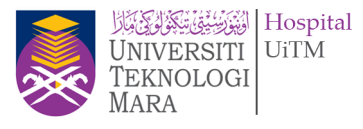 CHECKLIST FOR RENEWAL OF CREDENTIALING & PRIVILEGING APPLICATIONNAME	:DEPARTMENT	:IC	:NOSUBJECTYESYESNOSUBJECTApplicantSecretariat1APPLICATION FORM FOR RENEWAL2WRITTEN VERIFICATION OF EDUCATION/ CERTIFICATION/ TRAINING/ LOGBOOK, SINCE LAST PRIVILEGING(if there are additional privileges requested)3COPY OF LATEST APC